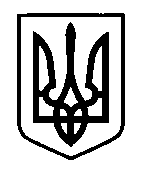 УКРАЇНАПрилуцька міська радаЧернігівська областьУправління освіти Про встановлення простоюзакладів дошкільної  освіти містав зв’язку з введенням воєнного стану(в новій редакції)Відповідно до пункту п.5 Положення про управління освіти Прилуцької міської ради, затвердженого рішенням міської ради (72 сесія 7 скликання) від 15.09.2020 № 15, керуючись ст. 34 КЗпП України, п. 8.3.3 Галузевої Угоди між Міністерством освіти і науки України та ЦК Профспілки працівників освіти і науки України на 2021-2025 роки (Мінекономіки зареєстровано Галузеву угоду 18.06.2021 за № 12), постановою КМУ від 07.03.2022 № 221 «Деякі питання оплати праці працівників державних органів, органів місцевого самоврядування, підприємств, установ та організацій, що фінансуються або дотуються з бюджету, в умовах воєнного стану», розпорядженням в.о. голови Прилуцької районної військової адміністрації Чернігівської області від 11.03.2022 № 19, наказом управління освіти Прилуцької міської ради від 11.03.2022  № 22 «Про призупинення освітнього процесу в закладах дошкільної освіти міста в зв’язку з введенням воєнного стану» НАКАЗУЮ:Встановити простій у закладах дошкільної  освіти міста з 14 березня 2022 року до окремого розпорядження.Керівникам закладів дошкільної освіти міста:Забезпечити збереження матеріально-технічної бази закладів під час простою.Визначитися з необхідністю присутності працівників на робочих місцях згідно Правил внутрішнього трудового розпорядку, шляхом видання відповідного наказу. В разі необхідності внести зміни до Правил внутрішнього трудового розпорядку закладу.Централізованій бухгалтерії  управління освіти (СТУПАК В.В.) проводити розрахунки заробітної плати  на весь період простою для всіх працівників закладів дошкільної освіти міста у розмірі середньої заробітної плати, але в межах фонду заробітної плати передбаченого в кошторисі, крім працівників, які відсутні з нез’ясованих причин.Вважати таким, що втратив чинність наказ  управління освіти Прилуцької міської ради від 11.03.2022  № 23 «Про встановлення простою закладів дошкільної  освіти міста в зв’язку з введенням воєнного стану».Контроль за виконання даного наказу залишаю за собою.Начальник управління освіти                                        Олександр ПРАВОСУД14  березня  2022 рокуНАКАЗм. Прилуки                                 № 25 